REQUEST FOR TEACHER LETTER OF RECOMMENDATION 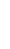 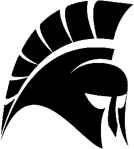 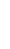 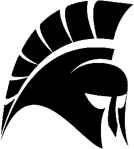 (To be given to a teacher following their acceptance of your verbal request for a letter of recommendation)    	Thank you for agreeing to write me a letter of recommendation.  I am providing the following information to assist you in the writing of the letter.  NAME  	   	   	DATE:  	  	  Earliest college admission deadline:   	  	   __                              I am using Common Application  I had you for the following course(s):    	  	  	   in Grade Level/Semester_____My grade in your class was:     	      	I am ___   am not ___ including a copy of my resume STUDENT QUESTIONS:   Special achievements in your class: (What did you do in class that made you stand out? What do you feel was  your strongest contribution to the class?)  	  	  	  	  	  	  	  	  	  Topics I would like you to mention in my letter of recommendation: (Is there something you want the colleges to know about you that your teacher may not know? Special interest in this subject; Awards; Honors; Hobbies;  obstacles you’ve overcome)   	  	  	  	  	  	  	  	  	  	  My career/ major goals are:     Adjectives that best describe me are: _____________  , _______________,  _____________.  	  Colleges to which I am applying & method of sending:  	  	  	  	  	  COLLEGE  METHOD OF DELIVERY METHOD OF DELIVERY METHOD OF DELIVERY  Upload & Submit in Naviance  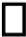  Send in attached envelope  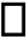  Await link for submission  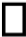  Other: (see notes below)  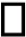  Upload & Submit in Naviance  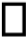  Send in attached envelope  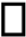  Await link for submission  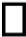  Other: (see notes below)  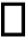  Upload & Submit in Naviance  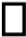  Send in attached envelope  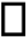  Await link for submission  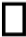  Other: (see notes below)  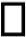  Upload & Submit in Naviance  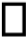  Send in attached envelope  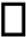  Await link for submission  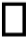  Other: (see notes below)  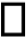  Upload & Submit in Naviance  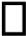  Send in attached envelope  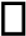  Await link for submission  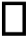  Other: (see notes below)  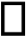 COLLEGE  METHOD OF DELIVERY METHOD OF DELIVERY METHOD OF DELIVERY  Upload & Submit in Naviance  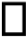  Send in attached envelope  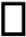  Await link for submission  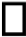  Other: (see notes below)  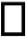  Upload & Submit in Naviance   Send in attached envelope   Await link for submission  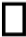  Other: (see notes below)  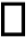  Upload & Submit in Naviance  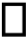  Send in attached envelope  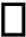  Await link for submission  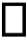  Other: (see notes below)  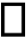  Upload & Submit in Naviance  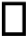  Send in attached envelope  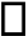  Await link for submission  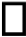  Other: (see notes below)  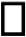  Upload & Submit in Naviance  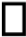  Send in attached envelope  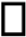  Await link for submission  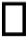  Other: (see notes below)  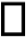  Upload & Submit in Naviance  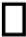  Send in attached envelope  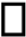  Await link for submission  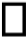  Other: (see notes below)  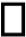  Upload & Submit in Naviance  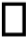  Send in attached envelope  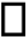  Await link for submission  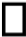  Other: (see notes below)  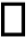 